ONLINE_OFFENE KLASSE, Adho Mukka Svanasana – Urdva Mukka Svanasana... Der Hund!Anfangsentspannung – halb Bauchlage, halb Rückenlage...Im StehenSitzkissen greifen und über den Kopf/zurück zwischen die Knie schwingen – gern mit ein bisschen Dampf, aber achtsam!!Aus dem Stand – am hinteren Ende der Matte...die Hände zum Boden und mit den Händen nach vorn gehen – mit den Füßen wieder zu den Hände und aufrichten... Hände wieder am Boden und mit den Füßen nach hinten wandern - jetzt gehen die Hände zurück zu den Füßen... mehrfach...Bauchlage, Arme und Beine heben – Salambasana, HeuschreckeVierfüßler, als Basis des Abwärts Gerichteten Hundes...! Ausrichtung und Abstände...Abwärts gerichteter Hund – Adho Mukka Svanasana – einrichten! Bitte immer wieder in den Vierfüßler zurück kommen, verweilen...Dann Hände und Füße langsam in die Mattenecken stellen und wieder zurück zur Orginalpositionganz „eng“ (Fersen am Boden, Beine gestreckt - VB!!) und recht „weit“ in der Längsachse stellen, mal die Hände ganz eng, dann wieder schulter- und hüftbreit... Auf die Unterarme kommenDelfin... Für die Schultern - Variationen...Planke, dann mit Beine einzeln heben...Seitliche Planke, wer mag hebt noch das obere BeinBalasana – Stellung des Kindes, atmen und nachspüren...Auf- und Abwärts Gerichteter Hund im Wechsel – einige Wiederholungen, daraus in den......Vierfüßler und angehobene Knie – Bauch/Rückenübungzusätzlich einen Fuß heben – auf den geraden „Tisch“-Rücken achtenAus dem Abwärts Gerichteten Hund – jederzeit auch auf die Unterarme gehen, wenn es die Übung zulässt... ein Bein heben, ohne die Hüfte auszudrehenBein mit ausgedrehter Hüfte hebenEin Bein unter dem Körper durchstellen und den Körper komplett zur Decke aufdrehenEine Runde Sonnengruß re/liEndentspannung nach Wunsch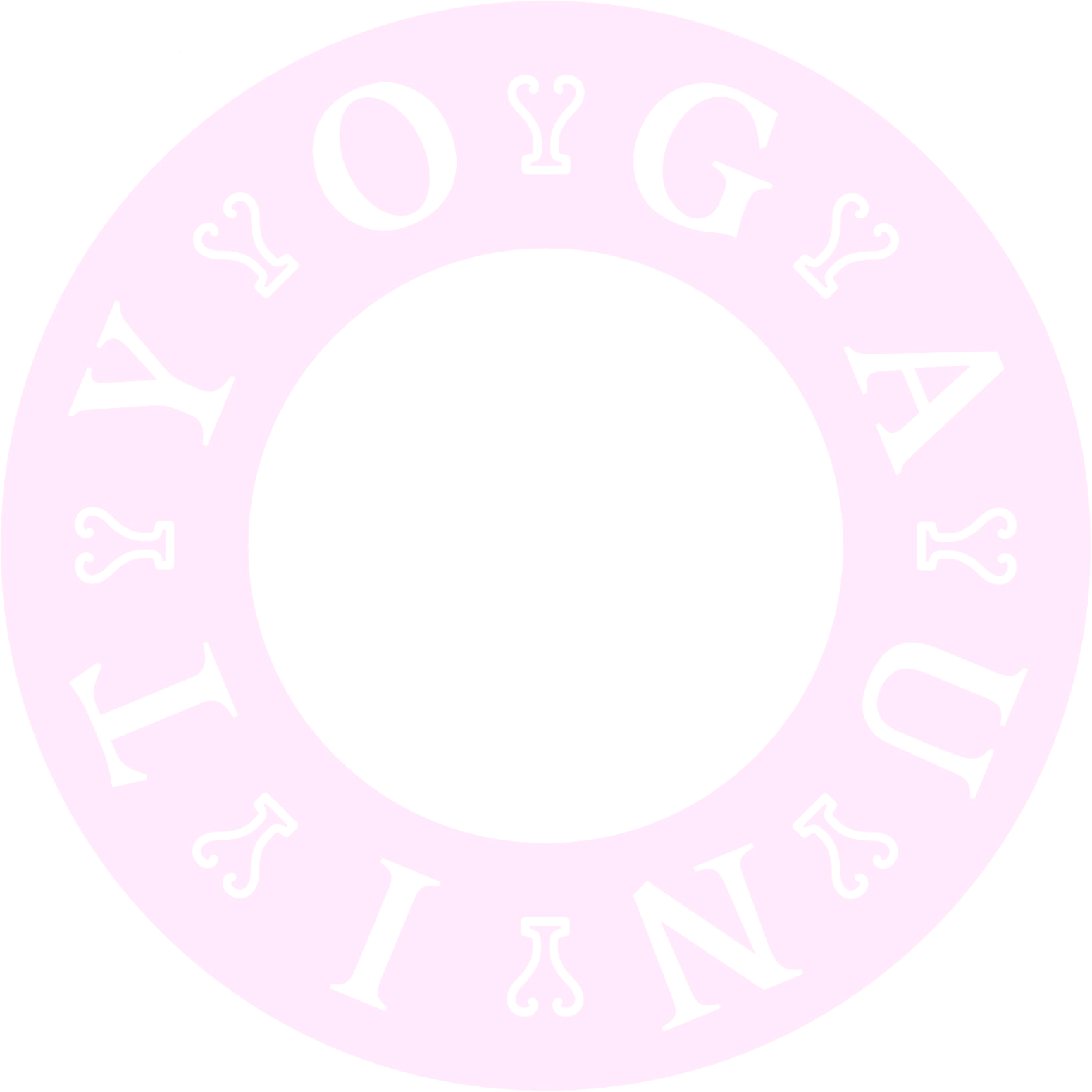 